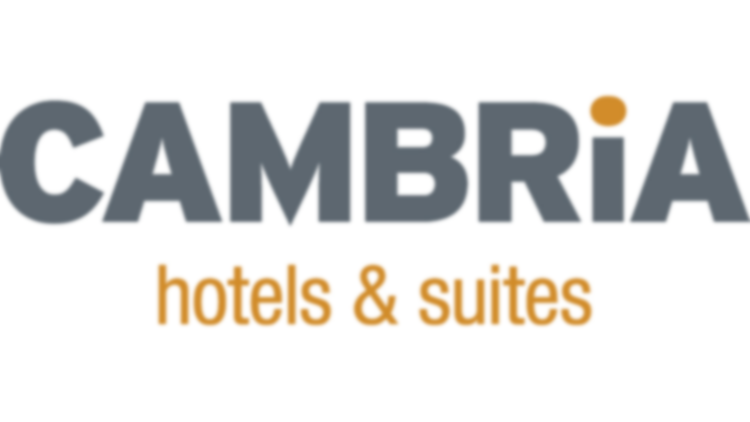 2020 ICC Moot CompetitionCambria Hotels250 Main St.White Plains, NY 10601Hotel: 914.681.0500Reservations: 888.714.5214Group Rate: $119.00 plus tax} King Suites & Double Queen SuitesValet: $18.00 per vehicle/per night (in/out as you wish)Complimentary Wi-Fi, Fitness Center, Indoor Pool & Social Circle Restaurant & BarTo receive the discounted group rate, please contact their Group Reservations during the following hours. Monday to Friday, 9am – 5pm. Holidays, Closed.Calls made outside of these hours may not be booked with the group rate and into the special group block.Reservations must be made no later than February 15th, 2020. Thereafter, group rooms and the group rate will no longer be available. For hotel questions, International requests and specific reservation requests outside of the dates noted, please contact the following: guestservices@cswhiteplains.com .